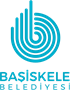 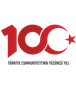             Başiskele Belediye Meclisinin; 2024 Yılı Şubat ayı 2. Olağan Toplantısı, 1. Birleşimi, 1. Oturumu; 06.02.2024 Salı günü saat 15.00’da Belediye Meclis Salonunda yapılacak olup,
             Meclis toplantısına teşriflerinizi rica ederim.
             Açılış ve yoklama.
            Bir önceki Birleşime ait (02.01.2024) Karar Tutanağının üyelere dağıtılması ve oylanması.

GÜNDEM: 
1. Fatih Mahallesi  sınırlarında 577 no.lu imar adasının yer aldığı bölgede, imar yolu ve imar adası sınırlarında düzenlemeler yapılmasını içeren 1/1000 ölçekli uygulama imar planı değişikliği yapılması ile ilgili 08.01.2024 tarihli ve 1 sayılı, İmar Komisyonu Raporu.2. Fatih Mahallesi sınırlarında 520 ada 7 no.lu parselde Kocaeli Büyükşehir Belediye Meclisinin 14.12.2023 tarihli ve 638 sayılı kararı ile onaylanan 1/5000 ölçekli nazım imar planı değişikliğine uygun olarak hazırlanan 1/1000 ölçekli Uygulama İmar Planı Değişikliği yapılması ile ilgili 10.01.2024 tarihli ve 2 sayılı, İmar Komisyonu Raporu.
3. İmar ve Şehircilik Müdürlüğünün 02.02.2024 tarihli ve 61570 sayılı, İlçemiz Kullar Tepecik Mahallesi sınırlarında, Belediye Meclisimizin 03.10.2023 tarih 128 sayılı kararı, Kocaeli Büyükşehir Belediye Meclisinin 09.11.2023 tarih ve 587 sayılı kararı ile onaylanan 1/1000 ölçekli uygulama imar planı değişikliği ile ilgili yasal askı süresi içerisinde Belediyemize sunulan 2 adet itiraz dilekçesinin değerlendirilmesi ile ilgili teklif yazısı.4. İmar ve Şehircilik Müdürlüğünün 02.02.2024 tarihli ve 61571 sayılı, İlçemiz Kullar Tepecik ve Mehmetağa Mahallesi sınırlarında Belediye Meclisimizin 03.10.2023 tarih 129 sayılı kararı, Kocaeli Büyükşehir Belediye Meclisinin 09.11.2023 tarih ve 588 sayılı kararı ile onaylanan 1/1000 ölçekli uygulama imar planı değişikliği ile ilgili yasal askı süresi içerisinde Belediyemize sunulan 1 adet itiraz dilekçesinin değerlendirilmesi ile ilgili teklif yazısı.5. Emlak ve İstimlak Müdürlüğünün 02.02.2024 tarihli ve 61573 sayılı, Mülkiyeti Belediyemize ait olan Kullar Mevkii Vezirçiftliği Mahallesi 1209 ada 16 parsel numaralı taşınmazın ‘’Cami ve Müştemilatı’’ yapılması amacıyla, Diyanet İşleri Başkanlığı adına Tahsis edilmesi ile ilgili teklif yazısı.6. Emlak ve İstimlak Müdürlüğünün 02.02.2024 tarihli ve 61574 sayılı, Mülkiyeti Belediyemize ait olan Döngel Mevkii Sahil Mahallesi 104 ada 7 parsel numaralı taşınmazda ‘’Cami ve Müştemilatı’’ yapılması amacıyla, Diyanet İşleri Başkanlığı adına Tahsis edilmesi ile ilgili teklif yazısı.7. Kültür ve Sosyal İşler Müdürlüğünün 02.02.2024 tarihli ve 61572 sayılı, Filistine Destek verilmesi ile ilgili teklif yazısı.8. Zabıta Müdürlüğünün 02.02.2024 tarihli ve 61567 sayılı, Zabıta Makdu Mesaisi ile ilgili teklif yazısı.9. Temizlik İşleri Müdürlüğünün 02.02.2024 tarihli ve 61569 sayılı, 1 adet Çöp Kamyonu Satın Alınması ile ilgili teklif yazısı.
            - Toplantı Gününün Tespiti 

T.C.
BAŞİSKELE BELEDİYE BAŞKANLIĞISayı    :E-13114206-105.02-6158002.02.2024Konu  :Meclis GündemiSayın :. . . . . . . . . . . . . . . .
Başiskele Belediye Meclis Üyesi
Mehmet Yasin ÖZLÜ
Belediye Başkanı
